Отдел образования и молодежной политики  администрации г. Канаш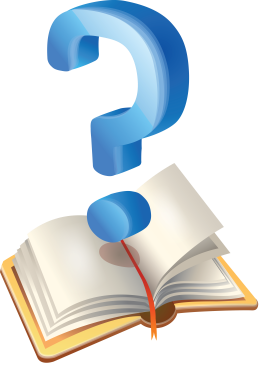 Автор проекта: воспитатель Белкова Л.Н.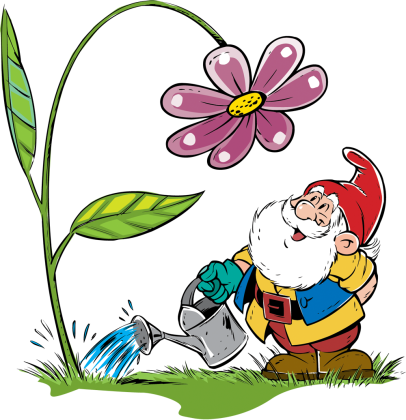 Как доказал Н.Н. Подъяков, лишение возможности экспериментировать, постоянные ограничения самостоятельной деятельности в раннем и дошкольном возрасте приводят к психическим нарушениям, которые сохраняются на всю жизнь, негативно сказывается на развитии и саморазвитии ребенка, на способности обучаться в дальнейшем. Именно экспериментирование является ведущим видом деятельности у маленьких детей: «Фундаментальный факт заключается в том, что деятельность экспериментирования пронизывает все сферы детской жизни, все детские деятельности, в том числе и игровую. Последняя возникает значительно позже деятельности экспериментирования.Однако долгое время это не учитывалось системой дошкольного образования, а самостоятельные инициативы детей расценивались как нарушение дисциплины, поскольку, не подверженные контролю, они на самом деле чреваты негативными последствиями.И родители и педагоги, не осознававшие значимости данной стадии для становления личности ребенка, идут по самому простому пути: запрещают и наказывают.Этот подход к обучению лежит в основе авторитарной педагогики6 взрослый(педагог, родитель) всегда знает, как нужно делать правильно, и постоянно сообщает об этом ребенку. Он требует, чтобы малыш поступал только так, и лишает его права на ошибку,  не позволяет ему самому открывать истины, в то время как ребенок даже не предполагает, что его естественная потребность познавать может кем – то не одобряться. В основе педагогики сотрудничества – создание обстановки, в которой ребенок все может делать самостоятельно.К этой мысли идут с разных сторон. По сути, такие идеи, как создание развивающей среды, личностно – ориентированная модель построения педагогического процесса, природосообразное обучение, педагогика сотрудничества, раскрепощение детей, детское экспериментирование представляют собой различные формы выражения одной и той же мысли: позвольте детям реализовывать заложенную в них программу саморазвития и удовлетворять потребность  познания эффективным и доступным для них способом – путем самостоятельного исследования мира. Но это, как понимал    Ж. – Ж. Руссо, может сделать деятельность детей чересчур убыточной.Каков же выход из этого положения?Выход в одном – в широком внедрении метода организованного и контролируемого детского экспериментирования – дома и в детском  саду, индивидуального и коллективного, во всех видах деятельности.В процессе самостоятельной деятельности ребенок осуществляет не простой, а многоуровневый эксперимент:Физический:                учиться управлять своим телом и отдельными органами;Природоведческий:                  знакомиться с реальным миром, со свойствами объектов и причинно – следственными связями, действующими в мире;Социальный:                   запоминает индивидуальные особенности каждого человека (сверстника и взрослого), формы взаимодействия людей друг с другом;Познавательный:                 тренирует мыслительные процессы, осваивает разнообразные мыслительные операции;Лингвистический:                   занимается словотворчеством, обсуждает итоги эксперимента, играет в словесные игры,  т.е. экспериментирует со словами;Личностный:                   узнает свои личные возможности; Волевой:                  запоминает, как он сам может влиять на других людей;Поведенческий:                   моделирует свое поведение в различных жизненных ситуациях.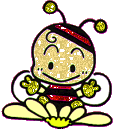 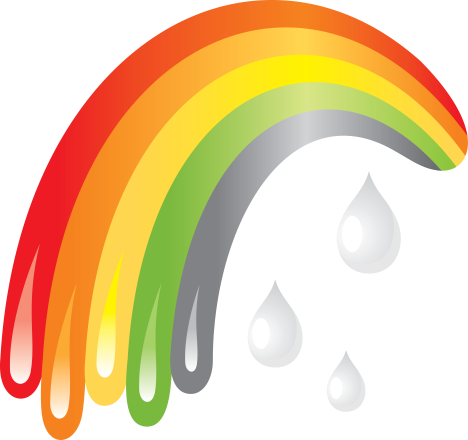 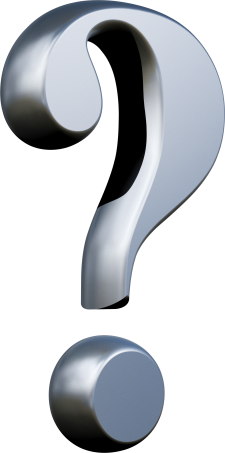 Название проектаЭкспериментальная деятельность детей среднего дошкольного возраста.Руководитель проекта.Белкова Людмила НиколаевнаКонсультант проекта.Старший воспитательЛьвова Галина ВасильевнаВид деятельности, в рамках которого проводится работа по проекту.Экспериментальная деятельность.Виды деятельности, близкие к теме проектаПознавательная, речевая деятельности.Возраст детей, на которых рассчитан проект.Дети  4 - 5 лет.Тип проектаПрактико - ориентированныйЗаказчик проектаАдминистрация МДОУ «Детский сад №8»Этапы реализации проекта. 1 этап – Подбор и изучение методической литературы2 этап – Разработка перспективных планов.3 этап – Реализация проектаСроки реализации проекта.1 этап –  Июнь – июль 2009 г.2 этап – Август 2009 г.3 этап – Сентябрь – ноябрь 2009 г.Материальное (дидактическое) обеспечение проекта.Оснащение детской лаборатории.Научное и методическое обеспечение проекта.1. Тугушева Г.П., Чистякова А.Е. «Экспериментальная деятельность детей среднего и старшего дошкольного возраста»      2. Костюченко М.,  журнал «Дошкольное воспитание»  №8,  2006 г., стр. 27.3. Иванова А. И., журнал « Управление ДОУ» №4,  2004 г.,  стр.  90 Постановка, формулирование проблемы (познавательной задачи)Выдвижение предположений, отбор способов проверки, выдвинутых детьмиПроверка гипотезПодведение итогов, выводовФиксация результатовВопросы детейВ ходе опытной деятельности дошкольник учиться:МесяцТемы игр - экспериментовТемы игр - экспериментовТемы игр - экспериментовТемы игр - экспериментовМесяцПервая    неделяВторая  неделяТретья       неделяЧетвертая неделяСентябрь1.Игры с песком3.Мой веселый, звонкий мяч5.Нюхаем, пробуем, трогаем, слушаем7.Прозрачная водаСентябрь2.Необычные кораблики4.Фонтанчики6.Почему все звучит?8.Какие предметы могут плаватьОктябрь 9.Делаем мыльные пузыри11.Воздух повсюду13.Каждому камешку свой домик15.Замерзшая странаОктябрь 10.Подушка из пены12.Воздух работает14.Свет повсюду16.Тающий ледНоябрь17.Разноцветные шарики19. «Угадайка»21.Что растворяется в воде?23.Волшебное ситоНоябрь18. Песочная страна20. Солнечные зайчики22.Что отражается в зеркале?24. Цветной песок.